招聘岗位计划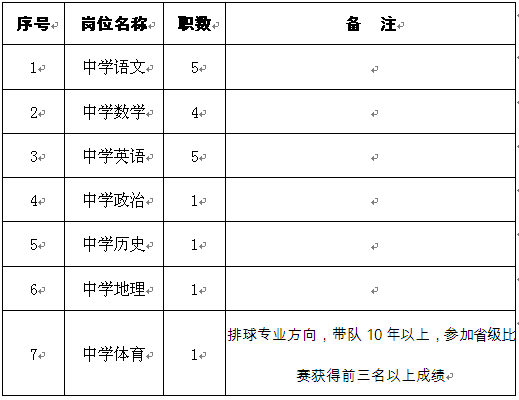 